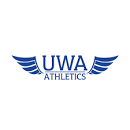 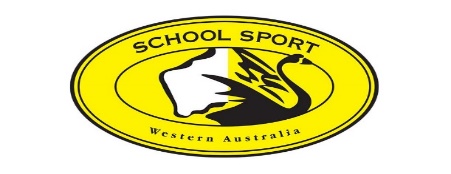 2024 PRIMARY TRACK & FIELD CHAMPIONSHIPS CARNIVAL PROGRAM2024 PRIMARY TRACK & FIELD CHAMPIONSHIPS CARNIVAL PROGRAM2024 PRIMARY TRACK & FIELD CHAMPIONSHIPS CARNIVAL PROGRAM2024 PRIMARY TRACK & FIELD CHAMPIONSHIPS CARNIVAL PROGRAM2024 PRIMARY TRACK & FIELD CHAMPIONSHIPS CARNIVAL PROGRAMIDEventAgeGenderTypeTime180m4FFinal05:15 PM280m4MFinal05:18 PM3100m5FFinal05:25 PM4100m5MFinal05:30 PM5100m6FFinal05:33 PM6100m6MFinal05:40 PM7400m4FFinal06:00 PM8400m4MFinal06:06 PM9800m5FFinal06:12 PM10800m5MFinal06:18 PM11800m6FFinal06:24 PM12800m6MFinal06:30 PM13200m5FFinal07:00 PM14200m5MFinal07:06 PM15200m6FFinal07:12 PM16200m6MFinal07:18 PM17200m4FFinal07:24 PM18200m4MFinal07:30 PM191500m3FFinal07:50 PM191500m4FFinal07:50 PM191500m5FFinal07:50 PM201500m3MFinal07:58 PM201500m4MFinal07:58 PM201500m5MFinal07:58 PM211500m6FFinal08:06 PM221500m6MFinal08:14 PM23Long Jump4FFinal05:15 PM24Long Jump4MFinal05:15 PM25Turbo Javelin5FFinal05:15 PM26Turbo Javelin5MFinal05:20 PM27Shot Put6FFinal05:20 PM28Shot Put6MFinal05:20 PM29Shot Put4FFinal06:30 PM30Shot Put4MFinal06:30 PM31Long Jump5FFinal06:30 PM32Long Jump5MFinal06:35 PM33Turbo Javelin6FFinal06:35 PM34Turbo Javelin6MFinal06:35 PM35Turbo Javelin4FFinal07:45 PM36Turbo Javelin4MFinal07:45 PM37Shot Put5FFinal07:45 PM38Shot Put5MFinal07:50 PM39Long Jump6FFinal07:50 PM40Long Jump6MFinal07:50 PM